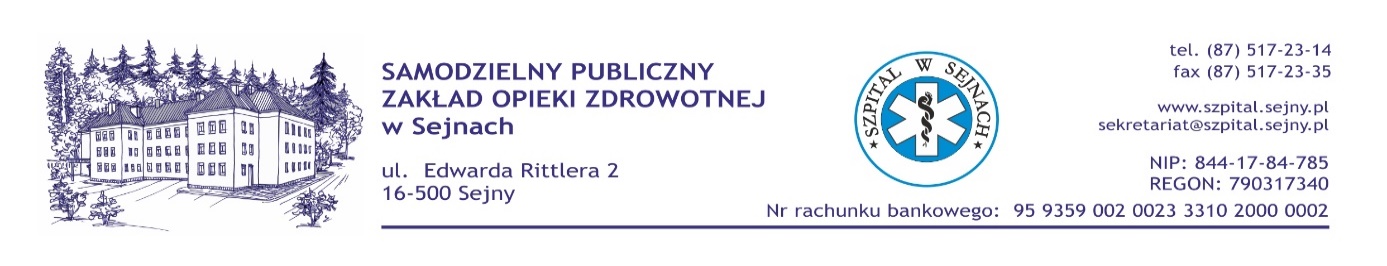 Znak postępowania: 06/ZP/2022	Sejny, dnia 25.05..2022 r.SPECYFIKACJA WARUNKÓW ZAMÓWIENIAzwana dalej (SWZ) na:Usługi przygotowywania posiłków wraz z dzierżawą pomieszczeń kuchniPostępowanie o udzielenie zamówienia prowadzone jest na podstawie ustawy z dnia 11 września 2019 r. Prawo zamówień publicznych (Dz.U. 2021 r. poz. 1129 ze zm.), zwanej dalej ”ustawą Pzp”. Wartość szacunkowa zamówienia jest równa lub wyższa od progów unijnych określonych na podstawie art. 3 ustawy Pzp.Ogłoszenie pod numerem    2022/S 101-280069na stronie internetowej www.szpital.sejny.pl  od  25.05.2022r.Termin składania ofert		29.06.2022r.  godz. 11:00Termin otwarcia ofert		29.06.2022r.  godz. 11.30KOD CPV:55.32.20.00-3Samodzielny Publiczny Zakład Opieki Zdrowotnej w Sejnach ul. dr E. Rittleta 2  16-500 Sejny Tel.: (0-87) 51 72 314 Adres poczty elektronicznej: sekretariat@szpital.sejny.plAdres strony internetowej prowadzonego postępowania oraz strony, na której udostępniane będą zmiany i wyjaśnienia treści SWZ oraz inne dokumenty zamówienia bezpośrednio związane z postępowaniem: www.szpital.sejny.pl.Adres platformy Zamawiającego: https://ezamowienia.gov.pl/ Osoba uprawniona do kontaktów z Wykonawcami: Jolanta Szafranowska  Faks do korespondencji:    (0-87) 51 72 335Tel:                                       (0-87) 51 72 319E-mail do korespondencji: zamowienia.publiczne@szpital.sejny.pl; Adres strony internetowej: www.szpital.sejny.pl;    Korespondencja pisemna: Samodzielny Publiczny Zakład Opieki Zdrowotnej w Sejnach, ul. dr E. Rittlera 2, 16-500 Sejny  czynne w dni robocze od poniedziałku do piątku w godz. 7:00– 14:35.W niniejszym postępowaniu komunikacja między Zamawiającym a Wykonawcami odbywa się przy użyciu miniPortalu, który jest dostępny pod adresem https://miniportal.uzp.gov.pl, ePUAPu, dostępnego pod adresem https://epuap.gov.pl oraz poczty elektronicznej.Zamawiający przewiduje obowiązek odbycia przez Wykonawcę wizji lokalnej po uprzednim ustaleniu daty i godziny jej odbycia z Kierownikiem Sekcji Technicznej, tel. do kontaktu 501 403 346.Zamawiający nie przewiduje udzielenia zaliczek na poczet wykonania zamówienia.Zamawiający  nie wymaga złożenia ofert w postaci katalogów elektronicznych.Postępowanie o udzielenie zamówienia prowadzone jest w trybie Przetarg nieograniczony, o którym mowa w art. 132-139 ustawy Pzp.Do udzielenia przedmiotowego zamówienia publicznego stosuje się przepisy dotyczące zamówień klasycznych na dostawy, których wartość jest równa lub przekracza progi unijne.W postępowaniu mają zastosowanie przepisy ustawy Pzp oraz aktów wykonawczych wydanych na jej podstawie. W zakresie nieuregulowanym przez ww. akty prawne stosuje się przepisy ustawy z dnia 23 kwietnia 1964r. – Kodeks cywilny.Przedmiotem zamówienia jest świadczenie kompleksowej usługi całodziennego wyżywienia pacjentów w Szpitalu Powiatowym w Sejnach i Zakładzie Pielęgnacyjno Opiekuńczym w Sejnach wraz z dzierżawą pomieszczeń kuchni, polegającej na: przygotowywaniu posiłków dla pacjentów w kuchni znajdującej się w budynku Szpitala Powiatowego w ilościach wynikających z liczby hospitalizowanych pacjentów z uwzględnieniem wymogów Zamawiającego dystrybucja posiłków odbywać się będzie windą kuchenną na oddziały szpitalne w termosach i pojemnikach do tego przeznaczonych, które zapewni Wykonawcadzierżawa pomieszczeń kuchennych przez Wykonawcę,porcjowanie posiłków będzie odbywać się w kuchenkach oddziałowych przez personel Zamawiającego.Zamawiający określa przewidywaną liczbę osobodni w trakcie realizacji umowy na  70 dziennie.  Zamawiający zastrzega, iż średnia ta oparta jest na przewidywaniach związanych z dotychczasową działalnością Zamawiającego i służy wyłącznie do kalkulacji ceny oferty. Wszystkie wykonywanej usługi muszą być zgodne z procedurami HACCP, zasadami Dobrej Praktyki Higienicznej GMP oraz zasadami Systemu Zarzadzania Bezpieczeństwem Żywności ISO 22000:2018.Wykonawca zobowiązuje się do wykonywania usług będących przedmiotem umowy, przy zastosowaniu nowoczesnych metod i z należyta starannością, na bazie dzierżawionych od Zamawiającego pomieszczeń, wyposażenia i sprzętu.W przypadku procesów modernizacji kuchni szpitalnej przez Zamawiającego, Zamawiający wymaga w niniejszym postępowaniu dostosowania organizacji pracy Wykonawcy do bieżących potrzeb Zamawiającego związanych z remontem kuchni szpitalnej, przebudową, modernizacją.W chwili ogłoszenia przetargu, termin prac remontowych nie jest znany.Prace związane z modernizacją pomieszczeń kuchni prowadzone będą w czynnym obiekcie Szpitala. Z uwagi na konieczność wyłączenia na ten okres kuchni z eksploatacji, Wykonawca będzie zobowiązany w okresie trwania prac modernizacyjnych, budowlanych, remontowych kuchni do zapewnienia posiłków z kuchni zapasowej, którą posiada Wykonawca.Zamawiający wymaga, aby Wykonawca dysponował kuchnią zapasową zlokalizowaną w odległości pozwalającej na dowóz posiłków do Szpitala w Sejnach i ZPO w Sejnach w czasie nie przekraczającym 60 minut.Kuchnia zapasowa, która będzie produkować posiłki na potrzeby pacjentów Zamawiającego musi być wpisana do Rejestru Zakładów podlegających urzędowej kontroli organów Państwowej Inspekcji Sanitarnej jako zakład produkujący posiłki oraz posiadać wdrożony i utrzymywany certyfikowany przez akredytowaną jednostkę zewnętrzną system jakości ISO 22000:2018 lub system równoważny na produkcję posiłków.Organizacja dostawy posiłków: W przypadku diet podstawowych dostawa czterech posiłków dziennych (śniadanie, drugie śniadanie, obiad, kolacja).W przypadku diet specjalnych dostawa pięciu posiłków (śniadanie, drugie śniadanie, obiad, podwieczorek, kolacja, kolacja nocna w przypadku diety cukrzycowej).Wykonawca zobowiązany jest do odbioru odpadów pokonsumpcyjnych.Wykonawca ma obowiązek wydzierżawienia pomieszczeń kuchni oraz przynależnych pomieszczeń stanowiących integralną część kuchni wraz z wyposażeniem, przyjęcie odpowiedzialności za stan sanitarno–epidemiologiczny pomieszczeń. Opłata miesięczna za czynsz dzierżawy wynosi 2.500,00 zł netto plus 23% VAT.Wykonawca ma obowiązek zainstalować w kuchni (która posiada instalację elektryczną) własne kotły elektryczne, w których będzie gotował posiłki oraz zorganizować zaplecze techniczno – socjalne. Wykonawca ma obowiązek wyposażyć kuchnię w drobny sprzęt kuchenny na czas trwania umowy.Wykonawca pokrywa koszty dostarczenia i zużycia energii elektrycznej wg. wskazać urządzeń pomiarowych na podstawie wystawianych faktur przez Zamawiającego. W ramach świadczonych usług Wykonawca będzie przygotowywał posiłki odpłatnie personelowi szpitala.Wykonawca zapewni różnorodność potraw, kaloryczność, sezonowość, częstotliwość zmian zgodnie z założeniami Instytutu Żywności i Żywienia pt. „System dietetyczny dla Zakładów Służby Zdrowia”.Świadczenie wymaga  zachowania i  przestrzegania  reżimu  sanitarno – higienicznego  zgodnie  z  obowiązującymi  przepisami.Wykonawca zobowiązuje się do wystawiania faktury VAT dwa razy w miesiącu tzn. w połowie i na koniec miesiąca kalendarzowego dołączając specyfikację wydanych posiłków w rozbiciu na oddziały potwierdzoną przez pielęgniarki oddziałowe lub pielęgniarki przez nie wyznaczone.Termin płatności do 30 dni od daty doręczenia faktury VAT.Przeciętna wartość surowców użytych do sporządzenia posiłków będzie stanowić nie  mniej niż 43 % ceny usługi brutto.Przejęcie 6 pracowników w trybie art. 231 Kodeksu Pracy zatrudnionych na stanowiskach związanych z wykonywaniem przedmiotu zamówienia, tj.: kucharka – 5 osób, dietetyk – 1 osoba.Zamawiający nie dopuszcza możliwości złożenia oferty przewidującej odmienny niż określony w niniejszej SIWZ sposób wykonania zamówienia (oferty wariantowej) ani nie przewiduje zamówień uzupełniających.Wykonawca zobowiązany jest do wskazania w ofercie części zamówienia, której realizację zamierza powierzyć podwykonawcom. Zamawiający dopuszcza do użytkowania na okres realizacji umowy sprzęt, który spełniać będzie wszystkie obowiązujące normy sanitarno-epidemiologiczne i BHP.   B. Do obowiązków Wykonawcy w trakcie trwania umowy będzie należało:Wykonawca opracowuje jadłospis (dietę podstawową) na okres 10 dni (3 razy w miesiącu). Opracowany jadłospis, najpóźniej na 1 dzień przed wprowadzeniem do realizacji Wykonawca  przedkłada Naczelnej Pielęgniarce Szpitala do zatwierdzenia.Zamawiający przekazuje odbiorcy zestawienie ilości diet z poszczególnych  oddziałów szpitala na    każdy dzień do godz. 12   dnia poprzedniego z zastrzeżeniem możliwości wprowadzenia korekt, a diety indywidualne na zlecenie lekarza niezależnie od godzin posiłków.przedstawianie  aktualnych wyników kontroli Stacji Sanitarno-Epidemiologicznej przedstawianie oceny kaloryczności posiłków.Ponadto: Zamawiający zastrzega sobie prawo wyrywkowej kontroli dotyczącej kaloryczności, czystości pomieszczeń, urządzeń, zastawy. Zamawiający do kontaktów z wybranym Oferentem upoważni osobę o odpowiednich kwalifikacjach zawodowych, której  oferent będzie zobowiązany przedkładać wszystkie w/w informacje, konsultować jadłospisy. Do godz. 10.30 weryfikacja ilości posiłków obiadowych dla pacjentów nowoprzyjętych w danym dniu. Szczegółowe zasady i sposób  przekazywania informacji na temat  ilości posiłków Zamawiający ustali z wybranym Wykonawcą. C. Warunki realizacji :        Kod CPV: 55.32.20.00Szczegółowe warunki realizacji zamówienia oraz prawa i obowiązki Zamawiającego i Wykonawcy określone są w projekcie umowy (załącznik  nr 3 do SWZ) i w projekcie umowy najmu (załącznik nr 4 do SWZ). Okres realizacji zamówienia: 36 miesięcy od dnia podpisania umowy na dostawy.Zamawiający nie żąda złożenia przedmiotowych środków dowodowych.Zamawiający wykluczy z postępowania o udzielenie zamówienia Wykonawcę, wobec którego zachodzą podstawy wykluczenia, o których mowa w art. 108 ustawy Pzp:będącego osobą fizyczną, którego prawomocnie skazano za przestępstwo: udziału w zorganizowanej grupie przestępczej albo związku mającym na celu popełnienie przestępstwa lub przestępstwa skarbowego, o którym mowa w art. 258 Kodeksu karnego, handlu ludźmi, o którym mowa w art. 189a Kodeksu karnego, o którym mowa w art. 228–230a, art. 250a Kodeksu karnego lub w art. 46 lub art. 48 ustawy z dnia 25 czerwca 2010 r. o sporcie, finansowania przestępstwa o charakterze terrorystycznym, o którym mowa w art. 165a Kodeksu karnego, lub przestępstwo udaremniania lub utrudniania stwierdzenia przestępnego pochodzenia pieniędzy lub ukrywania ich pochodzenia, o którym mowa w art. 299 Kodeksu karnego, o charakterze terrorystycznym, o którym mowa w art. 115 § 20 Kodeksu karnego, lub mające na celu popełnienie tego przestępstwa, powierzenia wykonywania pracy małoletniemu cudzoziemcowi, o którym mowa w art. 9 ust. 2 ustawy z dnia 15 czerwca 2012 r. o skutkach powierzania wykonywania pracy cudzoziemcom przebywającym wbrew przepisom na terytorium Rzeczypospolitej Polskiej (Dz. U. poz. 769 oraz z 2020 r. poz. 2023),przeciwko obrotowi gospodarczemu, o których mowa w art. 296–307 Kodeksu karnego, przestępstwo oszustwa, o którym mowa w art. 286 Kodeksu karnego, przestępstwo przeciwko wiarygodności dokumentów, o których mowa w art. 270–277d Kodeksu karnego, lub przestępstwo skarbowe, o którym mowa w art. 9 ust. 1 i 3 lub art. 10 ustawy z dnia 15 czerwca 2012 r. o skutkach powierzania wykonywania pracy cudzoziemcom przebywającym wbrew przepisom na terytorium Rzeczypospolitej Polskiej – lub za odpowiedni czyn zabroniony określony w przepisach prawa obcego; jeżeli urzędującego członka jego organu zarządzającego lub nadzorczego, wspólnika spółki w spółce jawnej lub partnerskiej albo komplementariusza w spółce komandytowej lub komandytowo-akcyjnej lub prokurenta prawomocnie skazano za przestępstwo, o którym mowa w pkt 1; wobec którego wydano prawomocny wyrok sądu lub ostateczną decyzję administracyjną o zaleganiu z uiszczeniem podatków, opłat lub składek na ubezpieczenie społeczne lub zdrowotne, chyba że wykonawca odpowiednio przed upływem terminu do składania wniosków o dopuszczenie do udziału w postępowaniu albo przed upływem terminu składania ofert dokonał płatności należnych podatków, opłat lub składek na ubezpieczenie społeczne lub zdrowotne wraz z odsetkami lub grzywnami lub zawarł wiążące porozumienie w sprawie spłaty tych należności; wobec którego prawomocnie orzeczono zakaz ubiegania się o zamówienia publiczne; jeżeli zamawiający może stwierdzić, na podstawie wiarygodnych przesłanek, że wykonawca zawarł z innymi wykonawcami porozumienie mające na celu zakłócenie konkurencji, w szczególności jeżeli należąc do tej samej grupy kapitałowej w rozumieniu ustawy z dnia 16 lutego 2007 r. o ochronie konkurencji i konsumentów, złożyli odrębne oferty, oferty częściowe lub wnioski o dopuszczenie do udziału w postępowaniu, chyba że wykażą, że przygotowali te oferty lub wnioski niezależnie od siebie; jeżeli, w przypadkach, o których mowa w art. 85 ust. 1, doszło do zakłócenia konkurencji wynikającego z wcześniejszego zaangażowania tego wykonawcy lub podmiotu, który należy z wykonawcą do tej samej grupy kapitałowej w rozumieniu ustawy z dnia 16 lutego 2007 r. o ochronie konkurencji i konsumentów, chyba że spowodowane tym zakłócenie konkurencji może być wyeliminowane w inny sposób niż przez wykluczenie wykonawcy z udziału w postępowaniu o udzielenie zamówienia. Wykonawca może zostać wykluczony przez zamawiającego na każdym etapie postępowania o udzielenie      Zamówienia.Wykonawca nie podlega wykluczeniu w okolicznościach określonych w art. 108 ust. 1 pkt. 1, 2 i 5, jeżeli udowodni zamawiającemu, że spełnił łącznie następujące przesłanki:naprawił lub zobowiązał się do naprawienia szkody wyrządzonej przestępstwem, wykroczeniem lub swoim nieprawidłowym postępowaniem, w tym poprzez zadośćuczynienie pieniężne;wyczerpująco wyjaśnił fakty i okoliczności związane z przestępstwem, wykroczeniem lub swoim nieprawidłowym postępowaniem oraz spowodowanymi przez nie szkodami, aktywnie współpracując odpowiednio z właściwymi organami, w tym organami ścigania, lub zamawiającympodjął konkretne kroki techniczne, organizacyjne i kadrowe, odpowiednie dla zapobiegania dalszym przestępstwom, wykroczeniom lub nieprawidłowemu postępowaniu, w szczególności:zerwał wszelkie powiązania z osobami lub podmiotami odpowiedzialnymi za nieprawidłowe postępowanie wykonawcyzreorganizował personelwdrożył system sprawozdawczości i kontroli;utworzył struktury audytu wewnętrznego do monitorowania przestrzegania przepisów, wewnętrznych regulacji lub standardówwprowadził wewnętrzne regulacje dotyczące odpowiedzialności  odszkodowań za nieprzestrzeganie przepisów, wewnętrznych regulacji lub standardów.Zamawiający ocenia czy przyjęte przez wykonawcę czynności, o których mowa w ust. 3, są wystarczające do wykazania jego rzetelności, uwzględniając wagę i szczególne okoliczności czynu wykonawcy. Jeżeli podjęte przez wykonawcę czynności, o których mowa w ust. 3 , nie są wystarczające do wykazania jego rzetelności, zamawiający wyklucza wykonawcę.Na podstawie art. 7 ust. 1 ustawy z dnia 13 kwietnia 2022 r. o szczególnych rozwiązaniach w zakresie przeciwdziałania wspieraniu agresji na Ukrainę oraz służących ochronie bezpieczeństwa narodowego (Dz. U. 2022 poz 835) z postępowania o udzielenie zamówienia publicznego na podstawie ustawy Pzp Zamawiający wyklucza: wykonawcę oraz uczestnika konkursu wymienionego w wykazach określonych w rozporządzeniu 765/2006 i rozporządzeniu 269/2014 albo wpisanego na listę na podstawie decyzji w sprawie wpisu na listę rozstrzygającej o zastosowaniu środka, o którym mowa w art. 1 pkt 3 ustawy; wykonawcę oraz uczestnika konkursu, którego beneficjentem rzeczywistym w rozumieniu ustawy z dnia 1 marca 2018 r. o przeciwdziałaniu praniu pieniędzy oraz finansowaniu terroryzmu (Dz. U. z 2022 r. poz. 593 i 655) jest osoba wymieniona w wykazach określonych w rozporządzeniu 765/2006 i rozporządzeniu 269/2014 albo wpisana na listę lub będąca takim beneficjentem rzeczywistym od dnia 24 lutego 2022 r., o ile została wpisana na listę na podstawie decyzji w sprawie wpisu na listę rozstrzygającej o zastosowaniu środka, o którym mowa w art. 1 pkt 3 ustawy; wykonawcę oraz uczestnika konkursu, którego jednostką dominującą w rozumieniu art. 3 ust. 1 pkt 37 ustawy z dnia 29 września 1994 r. o rachunkowości (Dz. U. z 2021 r. poz. 217, 2105 i 2106), jest podmiot wymieniony w wykazach określonych w rozporządzeniu 765/2006 i rozporządzeniu 269/2014 albo wpisany na listę lub będący taką jednostką dominującą od dnia 24 lutego 2022 r., o ile został wpisany na listę na podstawie decyzji w sprawie wpisu na listę rozstrzygającej o zastosowaniu środka, o którym mowa w art. 1 pkt 3 ustawy. 4. Wykluczenie, o którym mowa w niniejszym punkcie następować będzie na okres ww. okoliczności. W przypadku wykonawcy lub uczestnika konkursu wykluczonego na podstawie art. 7 ust 1 ustawy (Dz. U. 2022 poz 835), Zamawiający odrzuca ofertę takiego Wykonawcy. 5. Zamawiający będzie weryfikował przesłankę wykluczenia, o której mowa w art. 7 ust 9 ustawy (Dz. U. 2022 poz 835) na podstawie: a) Wykazów określonych w rozporządzeniu 765/2006 i rozporządzeniu 269/2014, b) Listy Ministra właściwego do spraw wewnętrznych obejmujących osoby i podmioty, wobec których są stosowane środki, o których mowa w art. 1 ustawy (Dz. U. 2022 poz 835) 1. O udzielenie zamówienia określonego w niniejszej SWZ mogą ubiegać się wykonawcy, którzy spełniają następujące warunki udziału w postępowaniu określone przez Zamawiającego, dotyczące: 1)  zdolności do występowania w obrocie gospodarczym tzn.      - Zamawiający nie stawia warunku w tym zakresie. 2)  uprawnień do prowadzenia określonej działalności gospodarczej lub zawodowej, o ile wynika to   z odrębnych przepisów - Zamawiający nie stawia warunku w tym zakresie. 3)  sytuacji ekonomicznej lub finansowej tzn. Wykonawca spełni warunek, jeśli wykaże, że posiada środki finansowe lub zdolność kredytową na kwotę nie mniejszą niż  35.000,00 PLN które umożliwią mu poniesienie kosztów realizacji zamówienia do czasu otrzymania wynagrodzenia od Zamawiającego. Informacja banku lub spółdzielczej kasy oszczędnościowo-kredytowej potwierdzającej wysokość posiadanych środków finansowych lub zdolność kredytową wykonawcy, w okresie nie wcześniejszym niż 3 miesiące przed jej złożeniem.4) zdolności technicznej lub zawodowej tzn. 4.1 Zdolność techniczna:  Warunek ten zostanie spełniony, jeżeli Wykonawca wykaże,   że dysponuje lub będzie dysponował na czas realizacji zamówienia dietetykiem – 1 osoba posiadająca minimum   trzyletnie doświadczenie w żywieniu pacjentów szpitali                                                                                                                      4.2 Zdolność zawodowa: Zamawiający uzna warunek w zakresie zdolności zawodowej za spełniony, jeżeli wykonawca wykaże, że w ostatnich 3 latach przed upływem terminu składania ofert (a jeżeli okres prowadzenia działalności jest krótszy – w tym okresie), wykonał należycie minimum 1 usługę polegającą na kompleksowym żywieniu pacjentów w podmiotach wykonujących działalność leczniczą w ilościach żywieniowych nie mniejszych niż 40 osób dziennie każda , w zakresie prowadzenie kuchni szpitalnejoraz W przypadku warunku udziału w postępowaniu dotyczącego zdolności technicznej lub zawodowej w zakresie doświadczenia przynajmniej jeden z członków konsorcjum lub podmiot udostępniający zasoby w postaci doświadczenia musi samodzielnie spełniać warunek w tym zakresie.Podmiotowe środki dowodowe składa, na wezwanie zamawiającego, wykonawca którego oferta została oceniona najwyżej.Zamawiający wyznaczy termin złożenia podmiotowych środków dowodowych nie krótszy niż 10 dni. Podmiotowe środki dowodowe muszą być aktualne na dzień ich złożenia.W celu potwierdzenia braku podstaw wykluczenia wykonawcy z udziału w postępowaniu o udzielenie Zamówienia publicznego, zamawiający żąda następujących podmiotowych środków dowodowych:Informacji z Krajowego Rejestru Karnego  zakresie:Art. 108 ust. 1 pkt. 1 i 2 ustawy PZPArt. 108 ust. 1 pkt. 4 ustawy PZP, dotyczącej orzeczenia zakazu ubiegania się o zamówienie Publiczne   tytułem środka karnego – sporządzonej nie wcześniej niż 6 miesięcy przez jej złożeniem Oświadczenia wykonawcy, w zakresie art. 108 ust. 1 pkt. 5  ustawy pzp o braku przynależności do tej samej grupy kapitałowej w rozumieniu ustawy z dnia 16 lutego 2007r. o ochronie konkurencji i konsumentów (Dz. U. 2021 poz. 275 ze zm), z innym wykonawcą, który złożył odrębną ofertę, ofertę częściową lub wniosek o dopuszczenie do udziału w postępowaniu, albo oświadczenia o przynależności do tej samej grupy kapitałowej wraz z dokumentami lub informacjami potwierdzającymi przygotowanie oferty, oferty częściowej lub wniosku o dopuszczenie  do udziału w postępowaniu niezależnie od innego wykonawcy do tej samej grupy kapitałowej.Jeżeli Wykonawca ma siedzibę lub miejsce zamieszkania poza granicami Rzeczpospolitej Polskiej, zamiast o informacji z KRK) – składa informację z odpowiedniego rejestru, takiego jak rejestr sądowy, albo, w przypadku braku takiego rejestru, inny równoważny dokument wydany przez właściwy organ sądowy lub administracyjny kraju, w którym wykonawca ma siedzibę lub miejsce zamieszkania, wystawione nie wcześniej niż 6 miesięcy przed jego złożeniem.Jeżeli w kraju, w którym wykonawca ma siedzibę lub miejsce zamieszkania nie wydaje się dokumentów o których mowa wyżej lub gdy dokumenty te nie odnoszą się do wszystkich przypadków, o których mowa w art. 108 ust. 1 pkt.1,2, i 4 ustawy pzp, zastępuje się je odpowiednio w całości lub w części dokumentem zawierającym odpowiednio oświadczenie wykonawcy, ze wskazaniem osoby lub osób uprawnionych do jego reprezentacji, lub oświadczenie osoby, której dokument miał dotyczyć, złożone pod przysięgą, lub jeżeli w kraju, w którym wykonawca ma siedzibę lub miejsce zamieszkania nie ma przepisów o oświadczeniu pod przysięgą, złożone przed organem sądowym lub administracyjnym, notariuszem, organem samorządu zawodowego lub gospodarczego, właściwym ze względu na siedzibę lub miejsce zamieszkania wykonawcy – wystawiony nie wcześniej niż 6 miesięcy przed jego złożeniem.Wykonawca może powierzyć wykonanie części zamówienia Podwykonawcom. Zamawiający żąda, aby przed przystąpieniem do wykonania zamówienia Wykonawca, podał nazwy, dane kontaktowe oraz przedstawicieli, Podwykonawców zaangażowanych w realizację zamówienia, jeżeli są już znani.Wykonawca jest obowiązany zawiadomić Zamawiającego o wszelkich zmianach w odniesieniu do informacji, o których mowa w zdaniu pierwszym, w trakcie realizacji zamówienia, a także przekazać wymagane informacje na temat nowych Podwykonawców, którym w późniejszym okresie zamierza powierzyć realizację zamówienia. Wykonawcy mogą wspólnie ubiegać się o udzielenie zamówienia. W takim przypadku Wykonawcy zobowiązani są do ustanowienia pełnomocnika do reprezentowania ich w postępowaniu o udzielenie zamówienia albo do reprezentowania w postępowaniu i zawarcia umowy w sprawie zamówienia publicznego.Pełnomocnictwo należy dołączyć do oferty i powinno ono zawierać w szczególności wskazanie:postępowania o udzielenie zamówienie publicznego, którego dotyczy;wszystkich Wykonawców ubiegających się wspólnie o udzielenie zamówienia;ustanowionego pełnomocnika oraz zakresu jego  umocowania.W przypadku wspólnego ubiegania się o zamówienie przez Wykonawców, dokument ”Oświadczenia o niepodleganiu wykluczeniu oraz spełnianiu warunków udziału”, JEDZ, składa każdy z Wykonawców wspólnie ubiegających się o zamówienie. Oświadczenia te potwierdzają brak podstaw wykluczenia oraz spełnianie warunków udziału w postępowaniu w zakresie, w jakim każdy z Wykonawców wykazuje spełnianie warunków udziału w postępowaniu. Porozumiewanie się z Wykonawcami, w szczególności składanie oświadczeń, wniosków, zawiadomień oraz przekazywanie informacji odbywa się elektronicznie za pośrednictwem dedykowanego formularza: „Formularz do komunikacji” dostępnego na ePUAP oraz udostępnionego przez miniPortal. We  wszelkiej korespondencji związanej z niniejszym postępowaniem Zamawiający i Wykonawcy posługują się numerem ogłoszenia (TED lub ID postępowania).Zamawiający może również komunikować się z Wykonawcami za pomocą poczty elektronicznej, email zamówienia.publiczne@szpital.sejny.pl Dokumenty elektroniczne, składane są przez Wykonawcę za pośrednictwem „Formularza do komunikacji” jako załączniki. Zamawiający dopuszcza również możliwość składania dokumentów elektronicznych za pomocą poczty elektronicznej, na wskazany w pkt 2 adres email. Sposób sporządzenia dokumentów elektronicznych musi być zgody z wymaganiami określonymi w rozporządzeniu Prezesa Rady Ministrów z dnia 30 grudnia 2020 r. w sprawie sposobu sporządzania i przekazywania informacji oraz wymagań technicznych dla dokumentów elektronicznych oraz środków komunikacji elektronicznej w postępowaniu o udzielenie zamówienia publicznego lub konkursie (Dz. U. z 2020 poz. 2452) oraz rozporządzeniu Ministra Rozwoju, Pracy i Technologii z dnia 23 grudnia 2020 r. w sprawie podmiotowych środków dowodowych oraz innych dokumentów lub oświadczeń, jakich może żądać zamawiający od wykonawcy (Dz. U. z 2020 poz. 2415).Postępowanie o udzielenie zamówienia prowadzi się w języku polskim. Dokumenty sporządzone w języku obcym są składane wraz z tłumaczeniem na język polski.Wykonawca może zwrócić się do Zamawiającego z wnioskiem o wyjaśnienie treści SWZ.Zamawiający udzieli wyjaśnień niezwłocznie, jednak nie później niż na 6 dni przed upływem terminu składania ofert, pod warunkiem, że wniosek o wyjaśnienie treści SWZ wpłynął do Zamawiającego nie później niż na 14 dni przed upływem terminu składania ofert.Jeżeli wniosek o wyjaśnienie treści SWZ nie wpłynie w terminie, o którym mowa w punkcie powyżej, Zamawiający nie ma obowiązku udzielania wyjaśnień SWZ.Przedłużenie terminu składania ofert, nie wpływa na bieg terminu składania wniosku o wyjaśnienie treści SWZ.Treść zapytań wraz z wyjaśnieniami Zamawiający udostępni na stronie internetowej prowadzonego postępowania, bez ujawniania źródła zapytania.W uzasadnionych przypadkach Zamawiający może przed upływem terminu składania ofert zmienić treść SWZ. Dokonaną zmianę treści SWZ Zamawiający udostępni na stronie internetowej prowadzonego postępowania.Zamawiający wymaga złożenia wadium w wysokości 5.000,00 zł.2.   Wadium może być wnoszone według wyboru wykonawcy w jednej lub kilku następujących formach: 1)      pieniądzu; 2)      gwarancjach bankowych; 3)      gwarancjach ubezpieczeniowych;4)       poręczeniach udzielanych przez podmioty, o których mowa w art. 6b ust. 5 pkt 2 ustawy z dnia 9 listopada 2000 r. o utworzeniu Polskiej Agencji Rozwoju Przedsiębiorczości (Dz. U. z 2020 r. poz. 299). 3.      Wadium wnoszone w pieniądzu wpłaca się przelewem na rachunek bankowy wskazany przez  zamawiającego.  Numer rachunku bankowego Zamawiającego: 95 9359 0002 0023 3310 2000 00024.       Wadium wniesione w pieniądzu zamawiający przechowuje na rachunku bankowym. 5.      Jeżeli wadium jest wnoszone w formie gwarancji lub poręczenia, o których mowa w ust. 4 pkt 2–4, wykonawca przekazuje zamawiającemu oryginał gwarancji lub poręczenia, w postaci elektronicznej.6.      Wadium wnosi się przed upływem terminu składania ofert. Za termin wniesienia wadium w pieniądzu zostanie   przyjęty termin uznania rachunku Zamawiającego.7.      W przypadku wnoszenia wadium w formie innej niż w pieniądzu, wymagane jest załączenie do oferty oryginalnego dokumentu gwarancji/poręczenia w formie elektronicznej za pośrednictwem miniPortalu z zastrzeżeniem, że dokument będzie w postaci oryginału w postaci elektronicznej wystawiony przez Gwaranta tj. wystawcę gwarancji/poręczenia. Beneficjentem wadium wnoszonego w innej formie niż w pieniądzu jest Zamawiający.8.  Nie dopuszcza się wniesienia skanu poręczenia/gwarancji wadialnej opatrzonej kwalifikowanym podpisem elektronicznym przez Wykonawcę składającego ofertę. W związku z powyższym prawidłowo złożone wadium należy przesłać w postaci elektronicznej przez wystawcę dokumentu i wraz z plikami stanowiącymi jawną część oferty skompresować do jednego pliku archiwum (ZIP).9.  Wadium wniesione w formie innej niż pieniężna musi być czynnością jednostronnie zobowiązującą, mieć taką samą płynność jak wadium wniesione w pieniądzu, obejmować odpowiedzialność za wszystkie przypadki powodujące utratę wadium przez Wykonawcę, określone w art. 98 ust. 6 ustawy Pzp oraz zawierać w swojej treści nieodwołalne i bezwarunkowe zobowiązanie wystawcy dokumentu do zapłaty kwoty wadium na rzecz Zamawiającego.10.  Wykonawca zobowiązany jest wnieść wadium na okres związania ofertą.11.  Nie wniesienie wadium w wymaganym terminie (także na przedłużony okres związania ofertą), w wymaganej wysokości, dopuszczonej formie lub wniesione w sposób nieprawidłowy skutkuje odrzuceniem oferty zgodnie z art. 226 ust. 1 pkt. 14 ustawy Pzp.12.  Zamawiający zwróci wadium na zasadach określonych w art. 98 ust.1- 5 ustawy Pzp. 13.  Zamawiający zatrzyma wadium wraz z odsetkami, w przypadkach określonych w art. 97 ust. 6 ustawy Pzp.14.  Wszystkie dokumenty o których mowa w art. 97 ust. 7 Ustawy PZP potwierdzające wniesienie wadium muszą zawierać znak/ lub nazwę przedmiotu zamówienia postępowania, którego dotyczą oraz prawidłowa nazwę Zamawiającego.Termin związania oferta upływa w dniu 26.09. 2022r.Bieg terminu związania ofertą rozpoczyna się wraz z upływem terminu składania ofert.W przypadku, gdy wybór najkorzystniejszej oferty nie nastąpi przed upływem terminu związania ofertą, Zamawiający przed upływem tego terminu zwróci się jednokrotnie do Wykonawców o wyrażenie zgody na przedłużenie terminu związania ofertą o wskazywany przez niego okres, nie dłuższy niż 60 dni. WARUNKI OGÓLNEWykonawca może złożyć tylko jedną ofertę. Treść oferty musi być zgodna z wymaganiami niniejszej SWZ.Oferta oraz pozostałe oświadczenia i dokumenty, dla których Zamawiający określił wzory w formie formularzy, powinny być sporządzone zgodnie z tymi wzorami.Oferta wraz ze stanowiącymi jej integralną część załącznikami musi być sporządzona w języku polskim i złożona pod rygorem nieważności w formie elektronicznej, za pośrednictwem Platformy oraz podpisana kwalifikowanym podpisem elektronicznym.Zamawiający informuje, iż zgodnie z art. 18 ust. 3 ustawy Pzp, nie ujawnia się informacji stanowiących tajemnicę przedsiębiorstwa, w rozumieniu przepisów ustawy z dnia 16 kwietnia 1993 r. o zwalczaniu nieuczciwej konkurencji (Dz. U. z 2020 r. poz. 1913), zwanej dalej „ustawą o zwalczaniu nieuczciwej konkurencji” jeżeli Wykonawca: wraz z przekazaniem takich informacji, zastrzegł, że nie mogą być one udostępniane; wykazał, załączając stosowne uzasadnienie, iż zastrzeżone informacje stanowią tajemnicę przedsiębiorstwa.Zaleca się, aby uzasadnienie o którym mowa powyżej było sformułowane w sposób umożliwiający jego udostępnienie pozostałym uczestnikom postępowania.Wykonawca nie może zastrzec informacji, o których mowa w art. 222 ust. 5 ustawy Pzp.Opis sposobu przygotowania oferty składanej w formie elektronicznej:Wykonawca składa ofertę o dopuszczenie do udziału w postępowaniu za pośrednictwem „Formularza do złożenia, zmiany, wycofania oferty lub wniosku” dostępnego na ePUAP i udostępnionego również na miniPortalu. Funkcjonalność do zaszyfrowania oferty przez Wykonawcę jest dostępna dla wykonawców na miniPortalu, w szczegółach danego postępowania. W formularzu oferty Wykonawca zobowiązany jest podać adres skrzynki ePUAP, na którym prowadzona będzie korespondencja związana z postępowaniem.Ofertę należy sporządzić w języku polskim.Ofertę o dopuszczenie do udziału w postępowaniu składa się, pod rygorem nieważności, w formie elektronicznejSposób złożenia oferty, w tym zaszyfrowania oferty opisany został w „Instrukcji użytkownika”, dostępnej na stronie: https://miniportal.uzp.gov.pl/ Jeżeli dokumenty elektroniczne, przekazywane przy użyciu środków komunikacji elektronicznej, zawierają informacje stanowiące tajemnicę przedsiębiorstwa w rozumieniu przepisów ustawy z dnia 16 kwietnia 1993 r. o zwalczaniu nieuczciwej konkurencji (Dz. U. z 2020 r. poz. 1913), wykonawca, w celu utrzymania w poufności tych informacji, przekazuje je w wydzielonym i odpowiednio oznaczonym pliku, wraz z jednoczesnym zaznaczeniem polecenia „Załącznik stanowiący tajemnicę przedsiębiorstwa” a następnie wraz z plikami stanowiącymi jawną część należy ten plik zaszyfrować.Do oferty należy dołączyć Jednolity Europejski Dokument Zamówienia formie elektronicznej, a   następnie zaszyfrować wraz z plikami stanowiącymi ofertę. Oferta może być złożona tylko do upływu terminu składania ofert.Wykonawca może przed upływem terminu do składania ofert wycofać ofertę za pośrednictwem „Formularza do złożenia, zmiany, wycofania oferty lub wniosku” dostępnego na ePUAP i udostępnionego również na miniPortalu. Sposób wycofania oferty został opisany w „Instrukcji użytkownika” dostępnej na miniPortaluWykonawca po upływie terminu do składania ofert nie może skutecznie dokonać zmiany ani wycofać złożonej oferty.Wykonawca zobowiązany jest złożyć Jednolity Europejski Dokument Zamówienia w postaci elektronicznej, w szczególności w formacie: .pdf, .xml opatrzonej kwalifikowanym podpisem elektronicznym.  Wstępnie wypełniony wzór JEDZ stanowi Załącznik Nr 7 do SIWZ. Pod adresem http://espd.uzp.gov.pl udostępnione zostało narzędzie umożliwiające wykonawcom utworzenie, wypełnienie i ponowne wykorzystanie standardowego formularza Jednolitego Europejskiego Dokumentu Zamówienia (JEDZ/ESPD) w wersji elektronicznej (eESPD) w formacie .pdf, .xml. Po uruchomieniu wyżej wymienionej strony internetowej, należy wybrać >„język polski”, a potem zaznaczyć  > „Jestem wykonawcą”. Następnie należy zaimportować „ESPD” wczytując plik, który wykonawca pobrał na swój komputer, będący Załącznikiem Nr 4 do SIWZ. Wypełnia się dostępne pozycje (pola) zaznaczając odpowiedzi lub wprowadzając treść zgodną ze stanem rzeczywistym, uwzględniając podpowiedzi zawarte w ESPD. Po sporządzeniu Jednolitego Dokumentu należy podpisać kwalifikowanym podpisem elektronicznym w formacie pdf lub rozszerzeniu xlm, przez osobę lub osoby uprawnione do składania oświadczenia woli. Zaleca się podpisanie w formacie pdf. Instrukcja obsługi Elektronicznego narzędzia do wypełniania JEDZ/ESPD (eESPD) dostępna jest pod adresem internetowym: https://www.uzp.gov.pl/baza-wiedzy/prawo-zamowienpublicznychregulacje/prawo-krajowe/jednolity-europejski-dokument-zamowienia/elektroniczne-narzedziedo-wypelniania-jedzespd  Instrukcja wypełniania JEDZ jest dostępna do pobrania pod adresem internetowym: https://www.uzp.gov.pl/data/assets/pdf_file/0026/45557/Jednolity-Europejski-DokumentZamowienia-instrukcja-2021.01.20.pdf Wymagane jest wypełnienie następujących części JEDZ – I, II, III, IV, VI  Wykonawca wypełnia część I JEDZ, jeżeli nie korzysta z pliku xml udostępnionego przez Zamawiającego. W pliku przygotowanym przez Zamawiającego Część ta jest już wstępnie wypełniona. W części II Wykonawca wypełnia sekcje A-D stosownie do zaistniałych okoliczności.  Wykonawca wypełnia część III JEDZ w zakresie podstaw wykluczenia w niżej wymienionym zakresie: Podstawy związane z wyrokami skazującymi za przestępstwo Podstawy związane z płatnością podatków lub składek na ubezpieczenie społeczne Podstawy związane z niewypłacalnością, konfliktem interesów lub wykroczeniami zawodowymi Podstawy wykluczenia o charakterze wyłącznie krajowym Wykonawca w części IV JEDZ „Kryteria kwalifikacji”, w Sekcji C: „Zdolność techniczna i zawodowa” „W przypadku zamówień na dostawy: realizacja dostaw określonego rodzaju”, wykonawca zobowiązany jest wykazać dostawy wykonane, w okresie ostatnich 3 lat, licząc wstecz od dnia, w którym upływa termin składania ofert, a jeżeli okres prowadzenia działalności jest krótszy – w tym okresie, wraz z podaniem ich wartości, przedmiotu, dat wykonania i podmiotów, na rzecz których dostawy zostały wykonane:  Dokumenty sporządzone w języku obcym należy składać wraz z tłumaczeniem na język polski.  Podmiotowe środki dowodowe, przedmiotowe środki dowodowe oraz inne dokumenty lub oświadczenia, sporządzone w języku obcym przekazuje się wraz z tłumaczeniem na język polski.  B.ZAWARTOŚĆ OFERTY:FORMULARZ OFERTY – sporządzony zgodnie ze wzorem stanowiącym Załącznik nr 1 do SWZ. PODMIOT UDOSTĘPNIAJĄCY ZASOBY do oddania mu do dyspozycji niezbędnych zasobów na potrzeby realizacji danego zamówienia lub inny podmiotowy środek dowodowy potwierdzający, że wykonawca realizując zamówienie, będzie dysponował niezbędnymi zasobami tych podmiotów – jeżeli wykonawca przy wykazywaniu warunków udziału w postępowaniu polega na zdolnościach podmiotów udostępniających zasoby.  W celu potwierdzenia, że osoba działająca w imieniu wykonawcy jest umocowana do jego reprezentowania, zamawiający żąda od wykonawcy ODPISU LUB INFORMACJI Z: krajowego rejestru sądowego lub  centralnej ewidencji i informacji o działalności gospodarczej lub  innego właściwego rejestru. Wykonawca nie jest zobowiązany do złożenia dokumentów, o których mowa w ust. 5, jeżeli zamawiający może je uzyskać za pomocą bezpłatnych i ogólnodostępnych baz danych, o ile wykonawca wskazał dane umożliwiające dostęp do tych dokumentów. Jeżeli w imieniu wykonawcy działa osoba, której umocowanie do jego reprezentowania nie wynika z dokumentów, o których mowa w ust.5, zamawiający żąda od wykonawcy pełnomocnictwa lub innego dokumentu potwierdzającego umocowanie do reprezentowania wykonawcy. Przepis ust. 7 stosuje się odpowiednio do osoby działającej w imieniu wykonawców wspólnie ubiegających się o udzielenie zamówienia publicznego. Przepisy ust. 6-8 stosuje się odpowiednio do osoby działającej w imieniu podmiotu udostępniającego zasoby na zasadach określonych w art. 118 ustawy lub podwykonawcy niebędącego podmiotem udostępniającym zasoby na takich zasadach. Wykonawca dołącza dowód wniesienia wadium. OŚWIADCZENIA I DOKUMENTY  PRZEDKŁADANE NA WEZWANIE ZAMAWIAJĄCEGO WYŁĄCZNIE PRZEZ WYKONAWCĘ, KTÓREGO OFERTA ZOSTAŁA NAJWYŻEJ  OCENIONA:1) oświadczenie Wykonawcy na podstawie art. 125 ust. 1 uPzp w formie JEDZ Jednolitego Europejskiego Dokumentu Zamówienia (ESPD) stanowiącego załącznik nr 7 do niniejszej SWZ aktualnego na dzień składania ofert, 2) informacja z Krajowego Rejestru Karnego w zakresie dotyczącym podstaw wykluczenia wskazanych w art. 108 ust. 1 pkt 1, 2 i 4 uPzp sporządzona nie wcześniej niż 6 miesięcy przed jej złożeniem. 3) oświadczenie, w zakresie art. 108 ust. 1 pkt 5 ustawy, o braku przynależności do tej samej grupy kapitałowej, w rozumieniu ustawy z dnia 16 lutego 2007 r. o ochronie konkurencji i konsumentów (t.j. Dz. U. z 2021 r. poz. 275), z innym Wykonawcą, który złożył odrębną ofertę, ofertę częściową, albo oświadczenia o przynależności do tej samej grupy kapitałowej wraz z dokumentami lub informacjami potwierdzającymi przygotowanie oferty, oferty częściowej niezależnie od innego wykonawcy należącego do tej samej grupy kapitałowej, 4) oświadczenia o aktualności informacji zawartych w oświadczeniu, o którym mowa w art. 125 ust. 1 ustawy, w zakresie podstaw wykluczenia z postępowania wskazanych przez Zamawiającego, o których mowa w: a) art. 108 ust. 1 pkt 3 ustawy; b) art. 108 ust. 1 pkt 4 ustawy, dotyczących orzeczenia zakazu ubiegania się o zamówienie publiczne tytułem środka zapobiegawczego; c) art. 108 ust. 1 pkt 5 ustawy, dotyczących zawarcia z innymi wykonawcami porozumienia mającego na celu zakłócenie konkurencji; d) art. 108 ust. 1 pkt 6 ustawy. 5) odpis z właściwego rejestru lub z centralnej ewidencji i informacji o działalności gospodarczej, jeżeli odrębne przepisy wymagają wpisu do rejestru lub ewidencji w zakresie dotyczącym podstaw wykluczenia wskazanych w art. 109 ust. 1 pkt 4 uPzp sporządzona nie wcześniej niż 3 miesięcy przed jej złożeniem. 6) informacji banku lub spółdzielczej kasy oszczędnościowo-kredytowej potwierdzającej wysokość posiadanych środków finansowych lub zdolność kredytową wykonawcy, w okresie nie wcześniejszym niż 3 miesiące przed jej złożeniem, potwierdzającej spełnienie warunku określonego w Rozdziale XVI. WARUNKI UDZIAŁU W POSTĘPOWANIU pkt. 3, 7) wykazu osób, skierowanych przez wykonawcę do realizacji zamówienia publicznego, w szczególności odpowiedzialnych za świadczenie usług, kontrolę jakości, wraz z informacjami na temat ich kwalifikacji zawodowych, uprawnień, doświadczenia i wykształcenia niezbędnych do wykonania zamówienia publicznego, a także zakresu wykonywanych przez nie czynności oraz informacją o podstawie do dysponowania tymi osobami; zgodnie z SWZ Rozdział VIII. INFORMACJA O WARUNKACH UDZIAŁU W POSTĘPOWANIU, 8) wykazu usług wykonanych, a w przypadku świadczeń powtarzających się lub ciągłych również wykonywanych, w okresie ostatnich 3 lat, a jeżeli okres prowadzenia działalności jest krótszy – w tym okresie, wraz z podaniem ich wartości, przedmiotu, dat wykonania i podmiotów, na rzecz których usługi zostały wykonane lub są wykonywane, oraz załączeniem dowodów określających, czy te usługi zostały wykonane lub są wykonywane należycie, przy czym dowodami, o których mowa, są referencje bądź inne dokumenty sporządzone przez podmiot, na rzecz którego usługi zostały wykonane, a w przypadku świadczeń powtarzających się lub ciągłych są wykonywane, a jeżeli wykonawca z przyczyn niezależnych od niego nie jest w stanie uzyskać tych dokumentów – oświadczenie wykonawcy; w przypadku świadczeń powtarzających się lub ciągłych nadal wykonywanych referencje bądź inne dokumenty potwierdzające ich należyte wykonywanie powinny być wystawione w okresie ostatnich 3 miesięcy, spełniających wymagania określone w SWZ Rozdział VIII. INFORMACJA O WARUNKACH UDZIAŁU W POSTĘPOWANIU, 9) Oświadczenie o przejęciu 6 pracowników w trybie art. 231 Kodeksu Pracy zatrudnionych na stanowiskach związanych z wykonywaniem przedmiotu zamówienia, tj.: kucharka – 5 osób, dietetyk – 1 osoba.3. Oświadczenie wykonawcy na podstawie art. 125 ust. 1 uPzp w formie JEDZ Jednolitego Europejskiego Dokumentu Zamówienia (ESPD) aktualne na dzień składania ofert. sporządza się, pod rygorem nieważności, w formie elektronicznej (podpisanej kwalifikowanym podpisem elektronicznym). 4. Zamawiający informuje, iż instrukcję wypełnienia ESPD oraz edytowalną wersję formularza ESPD można znaleźć pod adresem: https://www.uzp.gov.pl/__data/assets/pdf_file/0026/53468/Jednolity-Europejski-Dokument-Zamowienia-instrukcja-2022.pdf Zamawiający zaleca wypełnienie ESPD za pomocą serwisu dostępnego pod adresem: https://espd.uzp.gov.pl/ . W tym celu przygotowany przez Zamawiającego Jednolity Europejski Dokument Zamówienia (ESPD) stanowiący Załącznik nr 3 do SWZ, należy wypełnić 5. Wykonawca nie jest zobowiązany do złożenia dokumentów, o których mowa w ust. 2 pkt. 5, jeżeli Zamawiający może je uzyskać za pomocą bezpłatnych i ogólnodostępnych baz danych, o ile wykonawca wskazał dane umożliwiające dostęp do tych dokumentów. 6. Zamawiający może na każdym etapie niniejszego postępowania wezwać Wykonawców do złożenia wszystkich lub niektórych oświadczeń lub dokumentów potwierdzających, że nie podlegają wykluczeniu, spełniają warunki udziału w postępowaniu, a jeżeli zachodzą uzasadnione podstawy do uznania, że złożone uprzednio oświadczenia lub dokumenty nie są już aktualne do złożenia aktualnych oświadczeń i dokumentów. Ofertę, wraz z załącznikami, należy złożyć za pośrednictwem Platformy w terminie do dnia 29.06.2022r. do godz. 11:00.Otwarcie ofert nastąpi w dniu: 29.06.2022r. o godz. 11:30, za pośrednictwem miniPortalu, na karcie ”Oferta/Załączniki”, poprzez ich odszyfrowanie, które jest jednoznaczne z ich upublicznieniem.Zamawiający, najpóźniej przed otwarciem ofert, udostępni na stronie prowadzonego postępowania informację o kwocie, jaką zamierza przeznaczyć na sfinansowanie zamówienia.Niezwłocznie po otwarciu ofert, Zamawiający zamieści na stronie internetowej prowadzonego postępowania informacje o: nazwach albo imionach i nazwiskach oraz siedzibach lub miejscach prowadzonej działalności gospodarczej bądź miejscach zamieszkania Wykonawców, których oferty zostały otwarte;cenach lub kosztach zawartych w ofertach.W ofercie Wykonawca zobowiązany jest podać cenę za wykonanie całego przedmiotu zamówienia w złotych polskich (PLN), z dokładnością do 1 grosza, tj. do dwóch miejsc po przecinku.W cenie należy uwzględnić wszystkie wymagania określone w niniejszej SWZ oraz wszelkie koszty, jakie poniesie Wykonawca z tytułu należytej oraz zgodnej z obowiązującymi przepisami realizacji przedmiotu zamówienia, a także wszystkie potencjalne ryzyka ekonomiczne, jakie mogą wystąpić przy realizacji przedmiotu zamówienia.Rozliczenia między Zamawiającym a Wykonawcą prowadzone będą w złotych polskich z dokładnością do dwóch miejsc po przecinku.Wykonawca zobowiązany jest zastosować stawkę VAT zgodnie z obowiązującymi przepisami ustawy z 11 marca 2004 r. o  podatku od towarów i usług.Jeżeli złożona zostanie oferta, której wybór prowadziłby do powstania u Zamawiającego obowiązku podatkowego zgodnie z ustawą z 11 marca 2004 r. o podatku od towarów i usług, dla celów zastosowania kryterium ceny Zamawiający doliczy do przedstawionej w tej ofercie ceny kwotę podatku od towarów i usług, którą miałby obowiązek rozliczyć.Wykonawca składając ofertę zobowiązany jest:poinformować Zamawiającego, że wybór jego oferty będzie prowadził do powstania u Zamawiającego obowiązku podatkowego;wskazać nazwę (rodzaj) towaru lub usługi, których dostawa lub świadczenie będą prowadziły do powstania obowiązku podatkowego;wskazać wartości towaru lub usługi objętego obowiązkiem podatkowym Zamawiającego, bez kwoty podatku;wskazać stawkę podatku od towarów i usług, która zgodnie z wiedzą Wykonawcy, będzie miała zastosowanie.Do oceny ofert Zamawiający zastosuje poniższe kryteria. Sposób obliczania wartości punktowej  kryteriów:Kryterium nr 1 „Cena” oceniane będzie jak niżej:                                          C min                                 X = ----------- x  60                                           C O gdzie:X         –   wartość punktowa ocenianego kryteriumCmin  –   najniższa cena ze złożonych ofertCo       –   cena ocenianej ofertyMaksymalna liczba punktów - 60 Kryterium nr 2 „doświadczenie ” oceniane będzie jak niżej:Wykonanie 1 usługi – 0 pktWykonanie 2 usług – 20 pktWykonanie 3 usług – 40 pktKryterium doświadczenie – co najmniej jedno zamówienie polegające na świadczeniu usług żywienia pacjentów szpitalnych (co najmniej 50 żywionych pacjentów poprzez przygotowanie posiłków w kuchni szpitalnej) przez okres 24 miesięcy.Maksymalna liczba punktów - 40 Założenie: Punktacja jaką otrzyma Wykonawca w ramach powyższych kryteriów, w niniejszym postępowaniu zostanie ustalona zgodnie ze wzorami określonymi powyżej.w postępowaniu można uzyskać max. 100 pkt. w ramach wyżej wymienionych  kryteriów  Ocena końcowa danej oferty będzie sumą punktów uzyskanych przez ofertę w zakresie powyższych kryteriów.  Za najkorzystniejszą zostanie uznana oferta z najwyższą liczbą punktów.2. Ocenie będą podlegać wyłącznie oferty nie podlegające odrzuceniu.3. Za najkorzystniejszą zostanie uznana oferta z najwyższą liczbą punktów.4. W sytuacji, gdy Zamawiający nie będzie mógł dokonać wyboru najkorzystniejszej oferty ze względu na to, że zostały złożone oferty o takiej samej cenie, wezwie on Wykonawców, którzy złożyli te oferty, do złożenia w terminie określonym przez Zamawiającego ofert dodatkowych zawierających nową cenę. Wykonawcy, składając oferty dodatkowe, nie mogą zaoferować cen wyższych niż zaoferowane w uprzednio złożonych przez nich ofertach.5. W toku badania i oceny ofert Zamawiający może żądać od Wykonawców wyjaśnień dotyczących treści złożonych przez nich ofert lub innych składanych dokumentów lub oświadczeń. Wykonawcy są zobowiązani do przedstawienia wyjaśnień w terminie wskazanym przez Zamawiającego.6. Zamawiający wybiera najkorzystniejszą ofertę w terminie związania z ofertą określonym w SWZ.7. Jeżeli termin związania ofertą upłynie przed wyborem najkorzystniejszej oferty, Zamawiający wezwie Wykonawcę̨, którego oferta otrzymała najwyższą ocenę̨, do wyrażenia, w wyznaczonym przez Zamawiającego terminie, pisemnej zgody na wybór jego oferty.8. W przypadku braku zgody, o której mowa w ust. 7, oferta podlega odrzuceniu, a Zamawiający zwraca się̨ o wyrażenie takiej zgody do kolejnego Wykonawcy, którego oferta została najwyżej oceniona, chyba że zachodzą̨ przesłanki do unieważnienia postępowania.Zamawiający udzieli zamówienia Wykonawcy, którego oferta odpowiada wszystkim wymaganiom określonym w niniejszej SWZ i została oceniona jako najkorzystniejsza w oparciu o podane w niej kryteria oceny ofert.Niezwłocznie po wyborze najkorzystniejszej oferty Zamawiający poinformuje równocześnie Wykonawców, którzy złożyli oferty, przekazując im informacje, o których mowa w art. 253 ust. 1 ustawy Pzp oraz udostępni je na stronie internetowej prowadzonego postępowania www.szpital.sejny.pl Jeżeli Wykonawca, którego oferta została wybrana jako najkorzystniejsza, uchyla się od zawarcia umowy w sprawie zamówienia publicznego, Zamawiający może dokonać ponownego badania i oceny ofert, spośród ofert pozostałych w postępowaniu Wykonawców albo unieważnić postępowanie.Zamawiający zawrze umowę w sprawie zamówienia publicznego, w terminie i na zasadach określonych w art. 308 ust. 2 i 3 ustawy Pzp.Zamawiający poinformuje Wykonawcę, któremu zostanie udzielone zamówienie, o miejscu i terminie zawarcia umowy.Przed zawarciem umowy Wykonawca, na wezwanie Zamawiającego, zobowiązany jest do podania wszelkich informacji niezbędnych do wypełnienia treści umowy.W przypadku wyboru oferty Wykonawców wspólnie ubiegających się o udzielenie zamówienia, Wykonawcy ci, na wezwanie Zamawiającego, zobowiązani będą przed zawarciem umowy w sprawie zamówienia publicznego przedłożyć kopię umowy regulującej współpracę tych Wykonawców.Jeżeli Wykonawca nie dopełni ww. formalności w wyznaczonym terminie, Zamawiający uzna, że zawarcie umowy w sprawie zamówienia publicznego stało się niemożliwe z przyczyn leżących po stronie Wykonawcy i będzie upoważniony do zatrzymania wadium na podstawie art. 98 ust. 6 pkt 3 ustawy Pzp.W danym postępowaniu wniesienie zabezpieczenie należytego wykonania umowy nie jest wymagane.Wzór umowy stanowi załącznik do niniejszej SWZ. Zakazuje się istotnych zmian postanowień zawartej umowy w stosunku do treści oferty, na podstawie której dokonano wyboru Wykonawcy. Środki ochrony prawnej przysługują  Wykonawcy, jeżeli̇ ma lub miał interes w uzyskaniu zamówienia oraz poniósł oraz  poniósł lub może ponieść szkodę w wyniku naruszenia przez Zamawiającego przepisów pzp. Odwołanie przysługuje na: niezgodną z przepisami ustawy czynność Zamawiającego, podjętą w postępowaniu o udzielenie zamówienia, w tym na projektowane postanowienie umowy; zaniechanie czynności w postępowaniu o udzielenie zamówienia, do której Zamawiający̨ był obowiązany na podstawie ustawy. Odwołanie wnosi się do Prezesa Krajowej Izby Odwoławczej w formie pisemnej albo w formie elektronicznej albo w postaci elektronicznej opatrzone podpisem zaufanym. Na orzeczenie Krajowej Izby Odwoławczej oraz postanowienie Prezesa Krajowej Izby Odwoławczej, o którym mowa w art. 519 ust. 1 pzp, stronom oraz uczestnikom postępowania odwoławczego przysługuje skarga do sądu. Skargę̨ wnosi się do Sadu Okręgowego  w Warszawie za pośrednictwem Prezesa Krajowej Izby Odwoławczej. Szczegółowe informacje dotyczące środków ochrony prawnej określone są w Dziale IX „Środki ochrony prawnej” pzp.Zamawiający nie przewiduje przeprowadzenia aukcji elektronicznej, o której mowa w art. 308 ust. 1 ustawy Pzp.Zgodnie z art. 13 ust. 1 i 2 rozporządzenia Parlamentu Europejskiego i Rady (UE) 2016/679 z dnia 27 kwietnia 2016 r. w sprawie ochrony osób fizycznych w związku z przetwarzaniem danych osobowych i w sprawie swobodnego przepływu takich danych oraz uchylenia dyrektywy 95/46/WE (ogólne rozporządzenie o ochronie danych) (Dz. Urz. UE L 119 z 04.05.2016, str. 1), dalej „RODO”, informuję, że: administratorem Pani/Pana danych osobowych jest Samodzielny Publiczny Zakład Opieki Zdrowotnej w Sejnach, adres: ul. E. Rittlera 2, 16-500 Sejny, reprezentowany przez Dyrektora SP ZOZ w Sejnach – Waldemara Kwaterskiego, tel. 87 517 23 17 e-mail: w.kwaterski@szpital.sejny.plInspektorem ochrony danych osobowych w SP ZOZ w Sejnach jest Pan Bartosz Wiżlański, tel. 87 517 23 46; e-mail: b.wizlanski@szpital.sejny.plPani/Pana dane osobowe przetwarzane będą na podstawie art. 6 ust. 1 lit. c RODO w celu związanym z postępowaniem o udzielenie zamówienia publicznego; Odbiorcami Pani/Pana danych osobowych będą osoby lub podmioty, którym udostępniona zostanie dokumentacja postępowania w oparciu o art. 18 oraz art. 74 ustawy z dnia 11 września 2019 r. – Prawo zamówień publicznych, dalej „ustawa Pzp”;  Pani/Pana dane osobowe będą przechowywane, zgodnie z art. 78 ustawy Pzp, przez okres 4 lat od dnia zakończenia postępowania o udzielenie zamówienia, a jeżeli czas trwania umowy przekracza 4 lata, okres przechowywania obejmuje cały czas trwania umowy;obowiązek podania przez Panią/Pana danych osobowych bezpośrednio Pani/Pana dotyczących jest wymogiem ustawowym określonym w przepisach ustawy Pzp, związanym z udziałem w postępowaniu o udzielenie zamówienia publicznego; konsekwencje niepodania określonych danych wynikają z ustawy Pzp;  w odniesieniu do Pani/Pana danych osobowych decyzje nie będą podejmowane w sposób zautomatyzowany, stosowanie do art. 22 RODO;posiada Pani/Pan:na podstawie art. 15 RODO prawo dostępu do danych osobowych Pani/Pana dotyczących;na podstawie art. 16 RODO prawo do sprostowania Pani/Pana danych osobowych **;na podstawie art. 18 RODO prawo żądania od administratora ograniczenia przetwarzania danych osobowych z zastrzeżeniem przypadków, o których mowa w art. 18 ust. 2 RODO ***;  prawo do wniesienia skargi do Prezesa Urzędu Ochrony Danych Osobowych, gdy uzna Pani/Pan, że przetwarzanie danych osobowych Pani/Pana dotyczących narusza przepisy RODO;nie przysługuje Pani/Panu:w związku z art. 17 ust. 3 lit. b, d lub e RODO prawo do usunięcia danych osobowych;prawo do przenoszenia danych osobowych, o którym mowa w art. 20 RODO;na podstawie art. 21 RODO prawo sprzeciwu, wobec przetwarzania danych osobowych, gdyż podstawą prawną przetwarzania Pani/Pana danych osobowych jest art. 6 ust. 1 lit. c RODO. ______________________* Wyjaśnienie: informacja w tym zakresie jest wymagana, jeżeli w odniesieniu do danego administratora lub podmiotu przetwarzającego istnieje obowiązek wyznaczenia inspektora ochrony danych osobowych.** Wyjaśnienie: skorzystanie z prawa do sprostowania nie może skutkować zmianą wyniku postępowania
o udzielenie zamówienia publicznego ani zmianą postanowień umowy w zakresie niezgodnym z ustawą Pzp oraz nie może naruszać integralności protokołu oraz jego załączników.*** Wyjaśnienie: prawo do ograniczenia przetwarzania nie ma zastosowania w odniesieniu do przechowywania, w celu zapewnienia korzystania ze środków ochrony prawnej lub w celu ochrony praw innej osoby fizycznej lub prawnej, lub z uwagi na ważne względy interesu publicznego Unii Europejskiej lub państwa członkowskiego.W przypadku odstąpienia przez Zamawiającego od wymagania użycia środków komunikacji elektronicznej, z uwagi na wystąpienie jednej z okoliczności, o której mowa w art. 65 ust. 1, art. 66 i art. 69 Pzp w szczególności w odniesieniu oferty, podmiotowego środka dowodowego lub przedmiotowego środka dowodowego, można je przekazać, za pośrednictwem operatora pocztowego w rozumieniu ustawy z dnia 23 listopada 2012 r. - Prawo pocztowe (Dz. U. z 2020 r. poz. 1041), osobiście lub za pośrednictwem posłańca.Załącznik nr 1 – Formularz ofertowy.Załącznik nr 2 -  Wykaz wykonanych usług.Załącznik nr 3 -  Projekt umowy.Załącznik nr 4 -  Projekt umowy najmu.Załącznik nr 5 – RODOZałącznik nr 6- Oświadczenie o przynależności do grupy kapitałowej Załącznik nr 6 - Formularz JEDZZAŁĄCZNIK NR 1                                                                                                                 06/ZP/2022  ..................dnia............................FORMULARZ  OFERTOWYI. Dane dotyczące Wykonawcy:II. Przedmiot oferty:Oferujemy wykonanie usług objętych zamówieniem, stosując niżej wymienioną stawkę:Wartość zamówienia w okresie trwania umowy tj. 36   miesięcy wynosi :netto .......................... zł, słownie: ......................................................................................................... zł, podatek VAT w wysokości ........%, słownie……………………………………………………..…….zł,brutto .................... zł, słownie: .............................................................................................................. zł.Oświadczam, że wykonałem (zaznaczyć właściwe):                  1 usługę                   2 usługi                   3 usługi III. PłatnośćDeklarujemy  termin płatności ……. dni od daty otrzymania faktury VAT przez Zamawiającego, (nie krótszy niż 30 dni).Wadium – Zamawiający wymaga złożenia wadium w wysokości 5.000,00 zł.IV. Oświadczenia Wykonawcy:Oświadczamy, że:jestem małym/średnim przedsiębiorstwem:                 Tak                 Nie(Zgodnie z zaleceniem Komisji z dnia 6 maja 2003 r. dotyczącym definicji mikroprzedsiębiorstw oraz małych i średnich przedsiębiorstw (Dz.U. L 124 z 20.5.2003, s. 36):Małe przedsiębiorstwo: przedsiębiorstwo, które zatrudnia mniej niż 50 osób i którego roczny obrót lub roczna suma bilansowa nie przekracza 10 milionów EURO.Średnie przedsiębiorstwa: przedsiębiorstwa, które nie są mikroprzedsiębiorstwami ani małymi przedsiębiorstwami i które zatrudniają mniej niż 250 osób i których roczny obrót nie przekracza 50 milionów EURO lub roczna suma bilansowa nie przekracza 43 milionów EURO.)zapoznaliśmy się ze Specyfikacją Istotnych Warunków Zamówienia oraz zawartymi w niej warunkami umowy. Nie wnosimy zastrzeżeń co do ich treści i zobowiązujemy się do zawarcia umowy zgodnie z przedstawionymi warunkami, w miejscu i terminie wskazanym przez Zamawiającego oraz do przystąpienia do zgodnej z nimi realizacji zamówienia niezwłocznie po jej podpisaniu.wybór oferty nie będzie/ będzie1 prowadził do powstania u Zamawiającego obowiązku podatkowego w VAT (ustawa z dnia 09.04.2015 r. o zmianie ustawy o podatku od towarów i usług oraz ustawy Prawo zamówień Publicznych). W przypadku powstania u Zamawiającego obowiązku podatkowego w VAT  informacja winna wskazywać: nazwę (rodzaj) usługi, której świadczenie będzie prowadzić do powstania obowiązku podatkowego oraz wartość tej usługi bez kwoty VAT.Nie zamierzam(y) powierzyć do podwykonania żadnej części niniejszego zamówienia*/następujące części niniejszego zamówienia zamierzam(y) powierzyć podwykonawcom*.W przypadku nie wypełnienia tego punktu – przyjmuje się, iż Wykonawca nie powierzy części zamówienia podwykonawcom).Oświadczam, że wypełniłem obowiązki informacyjne przewidziane w art. 13 lub art. 14 RODO1) wobec osób fizycznych, od których dane osobowe bezpośrednio lub pośrednio pozyskałem w celu ubiegania się o udzielenie zamówienia publicznego w niniejszym postępowaniu.*1) rozporządzenie Parlamentu Europejskiego i Rady (UE) 2016/679 z dnia 27 kwietnia 2016 r. w sprawie ochrony osób fizycznych w związku z przetwarzaniem danych osobowych i w sprawie swobodnego przepływu takich danych oraz uchylenia dyrektywy 95/46/WE (ogólne rozporządzenie o ochronie danych) (Dz. Urz. UE L 119 z 04.05.2016, str. 1). * W przypadku gdy wykonawca nie przekazuje danych osobowych innych niż bezpośrednio jego dotyczących lub zachodzi wyłączenie stosowania obowiązku informacyjnego, stosownie do art. 13 ust. 4 lub art. 14 ust. 5 RODO treści oświadczenia wykonawca nie składa (usunięcie treści oświadczenia np. przez jego wykreślenie).Oświadczamy, że oferta nie zawiera/zawiera* informacji/-e stanowiących/-e tajemnicę przedsiębiorstwa w rozumieniu przepisów o zwalczaniu nieuczciwej konkurencji. W przypadku braku wskazania jednej z opcji Zamawiający przyjmie, że oferta nie zawiera informacji stanowiących tajemnicę przedsiębiorstwa.Oświadczam, że uważam się za związanego niniejszą ofertą na czas określony w specyfikacji istotnych warunków zamówienia. Podane ceny brutto zawierają wszystkie koszty, jakie ponosi Zamawiający w przypadku wyboru niniejszej oferty. Pod groźbą odpowiedzialności karnej oświadczamy, że załączone do oferty dokumenty opisują stan prawny i faktyczny, aktualny na dzień otwarcia ofert (art. 297 K.K.)Oferta wraz z oświadczeniami i dokumentami została złożona na …….. stronach Osoba upoważniona do koordynowania dostaw z Zamawiającym w przypadku udzielenia nam      zamówienia to: ................................................................... nr tel. ............................................................. Integralną część oferty stanowią następujące dokumenty:1/ .................................................................................2/ .................................................................................3/ .................................................................................                                                                 Niepotrzebne skreślićZałącznik nr 2. Wykaz wykonanych usług.Nazwa i adres wykonawcy: ………………………………………………………………………………Uwaga: W wykazie powinno być zawarte co najmniej jedno zamówienie przygotowywania posiłków w kuchni szpitalnej w ilości nie mniejszej niż 40 osobodni wykonane przez okres 36 miesięcy.Do wykazu należy dołączyć poświadczenie, że w sposób należyty wykonał, a w przypadku świadczeń okresowych lub ciągłych również wykonywanych, w okresie ostatnich 3 lat przed upływem terminu składania ofert co najmniej jedno zamówienie polegające na świadczeniu usług żywienia pacjentów szpitalnych, (co najmniej 40 żywionych pacjentów poprzez przygotowanie posiłków w kuchni szpitalnej) przez okres min. 24 miesięcy. Załącznik nr 3  UMOWA   (projekt)będąca wynikiem przeprowadzonego postępowania o zamówienie publiczne w trybie przetargu nieograniczonego.Zawarta dnia ………… 2022 roku w Sejnach, ul. Dr E. Rittlera 2 pomiędzy:Samodzielnym Publicznym Zakładem Opieki Zdrowotnej w Sejnach, ul. Dr E. Rittlera 2 działającym na podstawie wpisu Krajowego Rejestru Sądowego numer 0000016297 zwanym dalej w treści umowy Zamawiającym, w imieniu którego działają:…………………………………………………………………………….. a……………………………………………………………………………….o następującej treści:§ 1 Przedmiotem    niniejszej    umowy    jest    świadczenie    przez    Wykonawcę   na   rzecz   Zamawiającego  kompleksowych  usług   związanych  z  codzienną i  całodobową obsługą  polegającą na:  sporządzeniu    posiłków    (diet)    dla   pacjentów    szpitala    i Zakładu   Pielęgnacyjno   Opiekuńczego z  uwzględnieniem,  diet   specjalnych  na  zlecenie lekarza  oraz  posiłków     odpłatnych dla pracowników szpitala na okres 36 miesięcy.Dystrybucji posiłków do kuchenek oddziałowych i stołówki.Wykonawca zobowiązany jest do odbioru,  gromadzenia, zagospodarowania resztek  i  odpadów   pokonsumpcyjnych.Utrzymaniu czystości pomieszczeń:    kuchni, zaplecza, stołówki, magazynów,  sprzętu, urządzeń, zastawy stołowej i sztućców.§ 2Wykonawca zobowiązany jest do przejęcia 6 pracowników w trybie art. 231 Kodeksu Pracy zatrudnionych na stanowiskach związanych z wykonywaniem przedmiotu zamówienia, tj.: kucharka – 5 osób, dietetyk – 1 osoba.Wykonawca realizuje przedmiot zamówienia z wykorzystaniem pomieszczeń i urządzeń stanowiących własność Zamawiającego na podstawie umowy – dzierżawy.Wykonawca może korzystać przy realizacji umowy również z urządzeń własnych,  po uzgodnieniu z Zamawiającym.   § 3 Świadczenie usług objętych  przedmiotem  umowy wymaga  zachowania i  przestrzegania      reżimu  sanitarno – higienicznego  zgodnie  z  obowiązującymi  przepisami. Zamawiający zastrzega  sobie prawo  kontroli  czystości pomieszczeń, urządzeń  i zastawy wymienionych w § 1 pkt. 4 umowy.§  4Wykonawca ponosi koszty  zakupu środków czystości i preparatów dezynfekcyjnych  oraz sprzętu niezbędnego do utrzymania czystości.Rodzaj stosowanych  preparatów  dezynfekcyjnych  Wykonawca stosuje zgodnie  z   obowiązującymi przepisami w tym zakresie.§ 5Wykonawca zobowiązuje się do sporządzania posiłków z artykułów spożywczych przez siebie zakupionych.Wykonawca ponosi odpowiedzialność za jakość posiłków i właściwe ich przygotowanie w  procesie finalnym.§ 6 Podstawę do sporządzania posiłków dla pacjentów szpitala i ZPO stanowią:wykaz diet podstawowych załącznik nr 1 do umowy,indywidualne diety wg zaleceń lekarskich.§ 71.  Wykonawca opracowuje jadłospis (dietę podstawową) na okres 10 dni (3 razy w miesiącu). Opracowany jadłospis, najpóźniej na 1 dzień przed wprowadzeniem do realizacji Wykonawca  przedkłada Naczelnej Pielęgniarce Szpitala do zatwierdzenia.2.  Zamawiający przekazuje odbiorcy zestawienie ilości diet z poszczególnych  oddziałów szpitala na każdy dzień do godz. 12   dnia poprzedniego z zastrzeżeniem możliwości wprowadzenia korekt, a diety indywidualne na zlecenie lekarza niezależnie od godzin posiłków.§ 8 Wykonawca dokonuje dystrybucji posiłków do kuchenek oddziałowych, skąd odbierane są  i dostarczane przez pracowników Zamawiającego na poszczególne oddziały szpitala. Przed wydaniem posiłków na oddziały szpitalne Zamawiający zastrzega sobie prawo  kontroli jakości i walorów smakowych posiłków.§ 91.	Wykonawca dostarcza posiłki na oddziały szpitalne w następujących godzinach:śniadanie	-godz.      700    -   730drugie śniadanie	- godz.      9 3°     -    10 °°obiad	-godz.     13 °°   -   13 3°kolacja	-godz.      16 3°   -    17002.	W przypadku niektórych diet specjalnych Wykonawca obowiązany jest przygotować i
 wydać 1 dodatkowy posiłek:a) podwieczorek    o  godz.   15 °°3.	Fakt wydania posiłków jest potwierdzany pisemnie przez oddziałową lub upoważnionych
pracowników Zamawiającego po przeliczeniu w kuchni oddziałowej.         §10Wykonawca zobowiązany jest do wyposażenia pracowników zajmujących się dystrybucją posiłków w jednolite ubrania ochronne.Wykonawca   zobowiązuje  się  do  estetycznego  i  sprawnego  wydawania   posiłków.Pracownicy Wykonawcy zobowiązani są do zachowania czystego i schludnego wyglądu osobistego oraz posiadania aktualnych książeczek zdrowia.§11W czasie trwania umowy Wykonawca zapewni niezbędną ilość sztućców, zastawy stołowej (kubki,    talerze głębokie, płaskie, deserowe) oraz innych naczyń do sporządzania i podawania posiłków.Wykonawca    zainstaluje   w   kuchni  własne   kotły    elektryczne,  w    których    będzie       przygotowywał posiłki.§121.   Strony   ustalają   cenę   jednostkową   usługi  rozumianej   jako   wartość  całodobowego
     wyżywienia jednego pacjenta w wysokości nie wyższej niż ……….. netto słownie:       ……………………..) plus podatek VAT.2.  Cena jednostkowa usługi może  ulec  podwyższeniu  nie  więcej  niż o  wskaźnik  wzrostu     cen  towarów i usług  konsumpcyjnych obejmujący analogiczny okres roku poprzedniego.3.  W razie zmiany wysokości podatku VAT ulegnie zmianie cena jednostkowa usługi brutto.Zmiana   wysokości   ceny   jednostkowej   usługi  w  trybie  pkt. 2 następuje   na   wniosek      Wykonawcy, w drodze negocjacji stron -w formie aneksu do umowy.Wykonawca    zapewnia,  że    przeciętna   wartość   surowców  użytych   do  sporządzania          posiłków będzie stanowiła nie mniej niż 43 % ceny usługi.§13Zamawiający   zobowiązuje   się  do  zapłaty  za  wykonanie   usługi  na   podstawie  faktur Wykonawcy obejmujący okres połowy miesiąca kalendarzowego.Do faktury Wykonawca dołącza specyfikację wydanych  posiłków w rozbiciu na oddziały, potwierdzoną  przez   pielęgniarki  oddziałowe  lub  pielęgniarki  przez  nie  wyznaczone.4.   Wynagrodzenie wykonawcy za wykonanie usługi określone w umowie przekazywane  będzie na konto  Wykonawcy, numer konta …………………………. w terminie do 30 dni od daty otrzymania faktury  wraz ze specyfikacją , o której mowa w ust.2 §14Umowa została zawarta na czas określony od dnia ………… 2022 roku do dnia …………      2025 r.W razie  nie  wykonania  postanowień  umowy z  przyczyn zawinionych przez Wykonawcę        Zamawiający zastrzega sobie  prawo  rozwiązania  umowy  za uprzednim trzymiesięcznym      okresem wypowiedzenia.Umowa   może   być  rozwiązana  ze   skutkiem   natychmiastowym   w   formie  zgodnego        oświadczenia stron.§15Strony będą miały prawo naliczać kary umowne z następujących tytułów, w następującej wysokości:W przypadku odstąpienia Wykonawcy   od   wykonania   postanowień   umowy   bez zgody Zamawiającego, Wykonawca zapłaci   Zamawiającemu karę umowną w wysokości 5 % wartości przedmiotu umowy.W przypadku odstąpienia Zamawiającego od umowy z przyczyn zawinionych przez Zamawiającego, Zamawiający zapłaci Wykonawcy karę umowną w wysokości 5 % wartości przedmiotu umowy.Łączna wysokość kar umownych nie może przekroczyć 15%.       §16 Wykonawca ponosi odpowiedzialność za szkody powstałe z jego winy w czasie trwania umowy.     §17 Kary nałożone przez właściwe organy i instytucje z tytułu nie przestrzegania przepisów sanitarno -higienicznych, prawa pracy oraz BHP ponosi Wykonawca w zakresie jego odpowiedzialności.                                                                              §18Zasady  dzierżawy  kuchni, stołówki,  sprzętu,  zastawy  stołowej, sztućców i  innego  wyposażenia określa odrębna umowa.        §191.    Zamawiający może odstąpić od umowy  bez wypowiedzenia  w  przypadku zaistnienia       okoliczności uniemożliwiających dalszą realizacją umowy przez co rozumie się w        szczególności: utratę przez Wykonawcę uprawnień koniecznych do prowadzenia działalności        gospodarczej, przerwę  nawet 1  dzień  w  realizacji przez Wykonawcę  obowiązków wynikających z      umowy uniemożliwiającą Wykonawcy wywiązanie się ze swoich zobowiązań wobec       Zamawiającego,      c)   naruszenie przez Wykonawcę postanowień § 2 ust. 1.           § 20Do utrzymania stałego i bezpośredniego kontaktu z Zamawiającym, Wykonawca wyznacza: …………………………………..            § 21Wszystkie zmiany umowy wymagają formy pisemnej w postaci aneksu pod rygorem nieważności.§ 22W  sprawach  nieuregulowanych   niniejszą  umową mają  zastosowanie  przepisy  kodeksu cywilnego i ustawy z dnia 19 września 2019 r. Prawo zamówień publicznych (t.j. Dz. U. z roku 2021 poz. 1129 ze zm.)Ewentualne   spory  wynikłe  w   realizacji  niniejszej   umowy,   strony   będą   rozstrzygać  polubownie  a  w   razie nie  dojścia   do  ugody   przez  właściwy  dla  Zamawiającego  Sąd Powszechny.§ 23Umowa została sporządzona w dwóch jednobrzmiących egzemplarzach, po jednym dla  każdej ze stron.ZałącznikiFormularz ofertowy.Wykaz diet podstawowychZAMAWIAJĄCY                                                                                   WYKONAWCAZałącznik do umowy. Wykaz diet podstawowych.Założenie diet podstawowychZałożenia diety dla dorosłych:Energia = 2300 -2600 kcal. Białko 15% = 86g Tłuszcze 30 % = 75  Węglowodany 55 % - 320 Dzienna racja pokarmowa1.	Produkty zbożowe:-	pieczywo mieszane 250--	mąka, kasze, makarony 2.	Mleko i produkty mleczne:-	mleko -	sery żółte 3.	Jaja (1 szt) -50g4.	Mięso, drób, wędliny, ryby:-	mięso (z kością) -120g, drób -200g (z kością)-	ryby 5.	Masło -	śmietana 6.	Inne tłuszcze 7.	Ziemniaki 8.	Warzywa, owoce z wit. C 9.	Warzywa bogate w karoten 10.	Inne warzywa i owoce 11.	Strączkowe suche 12.	Cukier i słodycze:-	cukier -	dżemy, miód Dieta wysokobiałkowaZałożenia diety:Energia 2400 kcalBiałko 120g 20 % sumy dobowego zapotrzebowania energetycznegoTłuszcze  26 % sumy dobowego zaopatrzenia energetycznegoWęglowodany 320g 54% sumy dobowego zapotrzebowania energetycznegoDzienna racja pokarmowa:1.	Produkty zbożowe:Pieczywo 250g, mąki, kasze, makarony 40g2.	Mleko i produkty mleczne:Mleko 2% 600gSery twarogowe lOOg3.	Jaja 50g4.	Mięso, drób z kością, ryby 210g5.	Masło 15g6.	Inne tłuszcze 25g7.	Ziemniaki 300g8.	Warzywa i owoce z Vit C 200g9.	Warzywa bogate w karoten 150g10.	Inne warzywa i owoce 300g11.	Suche strączkowe lOg12.	Cukier i słodycze 50gDieta łatwostrawnaZałożenia diety: Enegia=2300-2400 kcal Białko-14,5% 80-85g Tłuszcze=29% 70-75% Węglowodory-56,5% 330-340gDzienna racja pokarmowa1.	Produkty zbożowe:-	pieczywo 250g-	mąka, kasze, makarony-75g2.	Mleko i produkty mleczne 600g-	sery twarogowe -60g3.	Jaja (lszt.)-50g4.	Mięso, ryby, drób (bez kości) -150g-	wędliny 50g5.	Masło 25g6.	Inne tłuszcze. Olej, masło roślinne -20g7.	Ziemniaki 300 -400g8.	Warzywa i owoce z wit. C -200g.9.	Warzywa bogate w karoten -150g10.	Inne warzywa i owoce 300g11.	Strączkowe.12.	Cukier i słodycze.Załącznik 4 do SIWZUmowa najmu - projektbędąca wynikiem przeprowadzonego postępowania o zamówienie publiczne w trybie przetargu nieograniczonego.Zawarta dnia ………2022 roku w Sejnach, pomiędzy: Samodzielnym Publicznym Zakładem Opieki Zdrowotnej w Sejnach, ul. Dr E. Rittlera 2działającym na podstawie wpisu Krajowego Rejestru Sądowego numer  0000016297Zwanym dalej w treści umowy Wynajmującym, w imieniu którego działa:………………………………a……………………………………………………………………………………………Zwanym dalej w treści umowy Najemcą, w imieniu którego działa:……………………………………o następującej treści:§1.Wynajmujący oświadcza, że jest zarządzającym budynkami Szpitala Powiatowego w Sejnach przy ul. Dr E. Rittlera 1.§2.1. Wynajmujący oddaje w najem Najemcy w budynku określonym w § 1: a) 12 pomieszczeń o powierzchni 126,87 m² stanowiącym załącznik nr 1 do umowy (wykaz pomieszczeń kuchni),b) wyposażenie pomieszczeń zgodnie ze spisem z natury stanowiącym załącznik nr 2 do umowy  (spis wyposażenia pomieszczeń kuchennych).§3.Wynajmowana powierzchnia wykorzystywana będzie przez Najemcę do świadczenia kompleksowych usług związanych z wykonywaniem posiłków.§4.Najemca płacić będzie Wynajmującemu czynsz najmu miesięcznie w wysokości 2.500,00 zł (słownie: dwa tysiące pięćset złotych 00/100) plus podatek VAT w terminie do dnia  10 – go każdego miesiąca z góry na podstawie wystawianych faktur przez Wynajmującego.§5.Najemca będzie ponosić koszty opłat za zużycie energii elektrycznej, wody zimnej i ciepłej oraz odprowadzanie ścieków wg. wskazań liczników.Najemca zobowiązany będzie do zagospodarowania odpadów pokonsumpcyjnych.§6.W przypadku zmiany cen opłat wymienionych w §5 Wynajmujący zastrzega sobie prawo zmiany stawki czynszu.§7.Czynsz najmu Najemca będzie uiszczał na podstawie faktury VAT na konto Wynajmującego o numerze: …………………………..§8.1. Wynajmowane pomieszczenia użytkowane będą przez Najemcę zgodnie z ich przeznaczeniem.2. Najemca nie ma prawa oddawania przedmiotu najmu osobom trzecim bez uzyskania pisemnej zgody Wynajmującego.§9.Najemca jest zobowiązany dokonywać we własnym zakresie i na własny koszt konserwacji przedmiotu najmu oraz remontów bieżących.§10.1. Umowa została zawarta na okres 36 miesięcy tj. od dnia ………. 2022 r. do ……….2025 roku.2. Umowa może być rozwiązana przez każdą ze stron z zachowaniem trzymiesięcznego okresu wypowiedzenia.3. Umowa może być rozwiązana ze skutkiem natychmiastowym w formie zgodnego oświadczenia stron.§11.W sprawach nieuregulowanych postanowieniami umowy mają zastosowanie przepisy kodeksu cywilnego.§12.Każda zmiana umowy wymaga formy pisemnej pod rygorem nieważności.§13.Umowę sporządzono w dwóch jednobrzmiących egzemplarzach po jednym dla każdej ze stron.Załączniki:1. Wykaz pomieszczeń kuchni2. Spis wyposażenia pomieszczeń kuchennych      Wynajmujący                                                                                                          Najemca        Najemca                                                                                                WynajmującyZałącznik nr 5.Oświadczenie wymagane od wykonawcy w zakresie wypełnienia obowiązków informacyjnychprzewidzianych w art. 13  lub art. 14 RODO                   Oświadczam, że wypełniłem obowiązki informacyjne przewidziane w art. 13 lub art. 14 RODO wobec osób fizycznych, od których dane osobowe bezpośrednio lub pośrednio pozyskałem w celu ubiegania się o udzielenie zamówienia publicznego w niniejszym postępowaniu.                                                                                         …….……………………………….                                                                                                                          (data i podpis)  Załącznik nr 6 do SWZ  ..................dnia............................OŚWIADCZENIE  WYKONAWCY O  PRZYNALEŻNOŚCI  
LUB  BRAKU  PRZYNALEŻNOŚCI  DO TEJ SAMEJ GRUPY  KAPITAŁOWEJW związku ze złożeniem oferty w postępowaniu o udzielenie zamówienia publicznego 
na:  ……………………………….oświadczam/y, że:Nazwa ………………………………………………………………………………………………….……………Adres ……………………………………………………………………………………………………………….. (nazwa wykonawcy/wykonawców) zwanego /zwanych dalej w niniejszym piśmie Wykonawcą, informuję/informujemy, iż :z żadnym z Wykonawców, którzy złożyli oferty w niniejszym postępowaniu nie należę/nie należymy1 
do tej samej grupy kapitałowej w rozumieniu ustawy z dnia 16 lutego 2007r. o ochronie konkurencji i konsumentów (Dz. U. z 2021 poz. 275 ze zm.).wspólnie z ……………………………………………………………………………………………………     należę/należymy1 do tej samej grupy kapitałowej w rozumieniu ustawy z dnia 16 lutego 2007r. o ochronie    konkurencji  i konsumentów (Dz. U. 2021 poz. 275 ze zm.).W załączeniu przedkładam/y niżej wymienione dowody, z których wynika, że istniejące między nami powiązania nie prowadzą do zakłócenia konkurencji w niniejszym postępowaniu:1. ………………………………………………………………………………………………………………2. ………………………………………………………………………………………………………………3. ………………………………………………………………………………………………………………W przypadku przynależności do tej samej grupy kapitałowej, Wykonawca może przedstawić dowody, że istniejące z innym wykonawcą powiązania nie prowadzą do zakłócenia konkurencji w postępowaniu o udzielenie zamówienia.	 dnia 			                                                                                                                  /podpis i pieczątka upoważnionego    przedstawiciela/I.  NAZWA ORAZ ADRES ZAMAWIAJĄCEGOII. INFORMACJE OGÓLNEIII.   TRYB UDZIELENIA ZAMÓWIENIA    IV.   OPIS PRZEDMIOTU ZAMÓWIENIAV.       TERMIN WYKONANIA ZAMÓWIENIA     VI.   INFORMACJE O PRZEDMIOTOWYCH ŚRODKACH DOWODOWYCH  VII.     PODSTAWY WYKLUCZENIA WYKONAWCY Z POSTĘPOWANIA   VIII.    INFORMACJA O WARUNKACH UDZIAŁU W POSTĘPOWANIU O UDZIELENIE ZAMÓWIENIA    IX.   WYKAZ PODMIOTOWYCH ŚRODKÓW DOWODOWYCH     X.  INFORMACJA DLA WYKONAWCÓW ZAMIERZAJĄCYCH POWIERZYĆ WYKONANIE CZĘŚCI ZAMÓWIENIA PODWYKONAWCOM    XI.   INFORMACJA DLA WYKONAWCÓW WSPÓLNIE UBIEGAJĄCYCH SIĘ O UDZIELENIE ZAMÓWIENIA     XII.  INFORMACJE O SPOSOBIE POROZUMIEWANIA SIĘ ZAMAWIAJĄCEGO Z WYKONAWCAMIXIII. OPIS SPOSOBU UDZIELANIA WYJAŚNIEŃ TREŚCI SWZXIV.  WYMAGANIA DOTYCZĄCE WADIUMXV.       TERMIN ZWIĄZANIA OFERTĄXVI.       OPIS SPOSOBU PRZYGOTOWYWANIA OFERT    XVII.   MIEJSCE ORAZ TERMIN SKŁADANIA I OTWARCIA OFERTXVIII.     TERMIN OTWARCIA OFERTXIX.      OPIS SPOSOBU OBLICZENIA CENYXX. OPIS KRYTERIÓW OCENY OFERT, WRAZ Z PODANIEM WAG TYCH KRYTERIÓW I SPOSOBU OCENY OFERTLPNAZWA KRYTERIUMWAGA 1Cena60 pkt2Doświadczenie 40 pktXXI. UDZIELENIE ZAMÓWIENIAXXII. INFORMACJE O FORMALNOŚCIACH, JAKIE MUSZĄ ZOSTAĆ DOPEŁNIONE PO WYBORZE OFERTY W CELU ZAWARCIA UMOWY W SPRAWIE ZAMÓWIENIA PUBLICZNEGOXXIII. WYMAGANIA DOTYCZĄCE ZABEZPIECZENIA NALEŻYTEGO WYKONANIA UMOWYXXIV. PROJEKTOWANE POSTANOWIENIA UMOWY W SPRAWIE ZAMÓWIENIA PUBLICZNEGO, KTÓRE ZOSTANĄ WPROWADZONE DO UMOWY W SPRAWIE ZAMÓWIENIA PUBLICZNEGOXXV. POUCZENIE O ŚRODKACH OCHRONY PRAWNEJ PRZYSŁUGUJĄCYCH WYKONAWCYXXVI.AUKCJA ELEKTRONICZNAXXVII. OCHRONA DANYCH OSOBOWYCHXXVIII.  INFORMACJE O SPOSOBIE KOMUNIKOWANIA SIĘ ZAMAWIAJĄCEGO Z WYKONAWCAMI W INNY SPOSÓB NIŻ PRZY UŻYCIU ŚRODKÓW KOMUNIKACJI ELEKTRONICZNEJ, W TYM W PRZYPADKU ZAISTNIENIA JEDNEJ Z SYTUACJI OKREŚLONYCH W ART. 65 UST. 1, ART. 66 I ART. 69    XXIX.   ZAŁĄCZNIKI DO SWZPełna nazwa Wykonawcy /firma, w zależności od podmiotu: Wypełnia Wykonawca Adres (ulica, miejscowość, powiat, województwo)NIP:Regon KRS /CEIDG Działający zgodnie z wpisem do……….. prowadzonego przez……….  pod numerem KRS/CEIDG …………….(jeżeli dotyczy):Kapitał zakładowy (jeżeli dotyczy ):Imię i nazwisko osoby prowadzącej sprawę oraz nr telefonu:Nr faksu służbowego, czynnego całą dobę, za pomocą którego zamawiający będzie przysyłał stosowne dokumenty dotyczące przedmiotowego postępowania:Kontakt internetowy (strona www., e-mail):E-mail służbowy osoby prowadzącej sprawę:Adres skrzynki ePUAP Numer konta bankowego na, które należy zwrócić wadium (jeżeli było wymagane i zostało wpłacone w pieniądzu):Numer konta bankowego na, które należy  dokonać zapłaty :Lp.Przewidywana ilość dzienna osobodniCena netto jednego osobodnia.Vat %Cena brutto jednego osobodniaWartość nettoWartość brutto1.70Ogółem Ogółem Ogółem L.p.Nazwa (rodzaj) towaru / usługi, którego dostawa / świadczenie będzie prowadzić do powstania obowiązku podatkowegoWartość 
bez kwoty podatkuRodzaj części zamówienia przewidzianej do wykonania przez podwykonawcę:Nazwa/firma podwykonawcy:…………………………………Miejscowość / Data…………………………………………………………………………………Podpis(y) osoby(osób) upoważnionej(ych) do podpisania niniejszej oferty w imieniu Wykonawcy(ów)Lp. Przedmiot zamówieniaWartość zamówieniaTermin wykonania zamówieniaNazwa i adres odbiorcy Lp.SymbolNazwa dietyCharakterystyka1IŻywienie PodstawoweNie wymaga żywienia dietetycznego2IIŁatwostrawnaDobór produktów, potraw i technik sporządzania posiłków, łatwostrawnych, stanowi podstawę planowania diet pozostałych.3IIIWrzodowa, Żołądkowa, DwunastnicyŁatwostrawna, ogranicza produkty i potrawy wzmagające wydzielanie soku żołądkowego.4IVWątrobowaŁatwostrawna z ograniczeniem stosowania tłuszczu.5VBogato resztkowaZawiera powyżej 35- błonnika pokarmowego6VIUbogo resztkowaNiska zawartość błonnika pokarmowego7VIICukrzycowaOgranicza się, a nawet wyklucza produkty zawierające węglowodany szybko wchłaniające się takie jak: cukier, miód, dżem, słodycze8VIIO zmiennej konsystencjiPłynna, papkowata9IXUbogo energetyczna10XWysokobiałkowaPowyżej  na dobę11XINiskobiałkowaDo 40g -nie niżej niż 12XIIBezmlecznaOgraniczenie lub wyeliminowanie produktów mlecznych i innych13XIIISpecjalnaZiemniaczana, ryżowa14XIVMlecznaZałącznik do umowy najmuWykaz pomieszczeń kuchennych wraz z ich wyposażeniem.Załącznik do umowy najmuWykaz pomieszczeń kuchennych wraz z ich wyposażeniem.Wykaz pomieszczeń kuchennych.Wykaz pomieszczeń kuchennych.Wykaz pomieszczeń kuchennych.Lp.PomieszczeniaPowierzchnia w m31.Obieralnia warzyw8,512.Przygotowalnią12,873.Kuchnia właściwa21,584.Komunikacja13,765.Komunikacja5,296.Napełnianie termosów8,517.Myjnia termosów8,728Śluza szatniowa5,009.Szatnia6,8210.Biuro8,5611.Sanitariat2,1512.Magazyn22,22Ogółem powierzchnia123,99Spis wyposażenia pomieszczeń kuchennychSpis wyposażenia pomieszczeń kuchennychLp.NazwaIlość sztuk1.Dozownik do mydła12.Lodówka33.Waga gospodarcza14.Zamrażarka15.Wózek do przewożenia potraw16.Dźwig towarowy17.Krajalnica18.Maszynka do mięsa19.Maszynka do ziemniaków110.Pień masarniczy111.Patelnia elektryczna112.Wanna 1